What can we do to save the planet?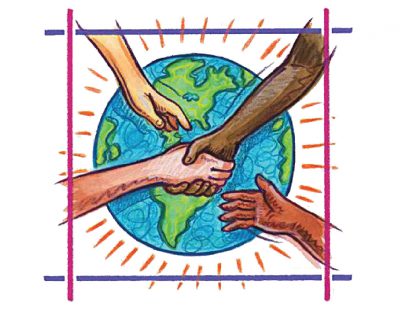 Group:	 				Names:	 									Think about the problems of the world and what we can do make the world a better place. 
Give examples, write down your ideas.Consider your daily routine, choices and values.Work within your group.Talk about the possibilities. Share your knowledge, compare and discuss it. Take notes if you need to. One of you or each of you – as you like it.What can we do?Why? (aim)example: sort and recycle your rubbishexample: to reduce rubbish, to re-use material